                                                                                                                                                                 HIỆU TRƯỞNG             											                                    (Đã kí)														               Nguyễn Thị ThứcUBND QUẬN LONG BIÊNTRƯỜNG TIỂU HỌC VIỆT HƯNG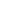 LỊCH CÔNG TÁC CHUNG CỦA TRƯỜNG(TUẦN 01- THÁNG 9 NĂM HỌC 2023-2024)TỪ NGÀY 4/9 ĐẾN NGÀY 8/09/2023)ThứThời gianNội dung công việc, thời gian, địa điểmBộ phận thực hiện/dựLãnh đạophụ tráchGV trực(Cả ngày)Các ND công việc bổ sungHai4/9SángNghỉ lễ 2/9100% CBGVNVBGHHai4/9ChiềuNghỉ lễ 2/9100% CBGVNVBGHBa5/9Sáng- 7h30: Khai giảng năm học mới- 9h30: BGH dự lễ ra mắt cuốn kỉ yếu ảnh “DTLSVH, DTCM kháng chiến…” - HS học TKB tuần 1 (từ 5/9-8/9)- KT nề nếp dạy học, vệ sinh, BTPhương Thu, Phượng, 100% CBGVNV BGHThuỳ DungBa5/9Chiều- KT nề nếp dạy học, vệ sinh, BT100% GV, BGHBGHThuỳ DungTư6/9Sáng- KT nề nếp dạy học, vệ sinh, BT100% GV, BGHBGHNgọc AnhTư6/9Chiều- KT công tác dạy học, BT100% GV,BGHBGHNgọc AnhNăm7/9Sáng- KT công tác dạy học, BT100% GVBGHBGHThu UyênNăm7/9Chiều- KT công tác dạy học, BT100% GVBGHBGHThu UyênSáu8/9Sáng- KT công tác dạy học, BT100% GVBGHBGHThanh ThuỷSáu8/9Chiều- KT công tác dạy học, BT- Tổng vệ sinh phòng SXH100% GVBGHBGHThanh ThuỷBảy9/9SángThực hiện nhiệm vụ theo chỉ đạoCBGVNV được phân côngBảy9/9ChiềuThực hiện nhiệm vụ theo chỉ đạoCBGVNV được phân côngBGHChủ nhật10/9SángThực hiện nhiệm vụ theo chỉ đạoCBGVNV được phân côngBGHChủ nhật10/9ChiềuThực hiện nhiệm vụ theo chỉ đạoCBGVNV được phân côngBGH